DELEGACIÓN AZCAPOTZALCOINFORME DE EVALUACIÓN INTERNA 2017 DEL PROGRAMA SOCIAL APOYO A ADULTOS MAYORES DE 60 A 64 AÑOS 2016.I. DESCRIPCIÓN DEL PROGRAMA SOCIAL.II. METODOLOGÍA DE LA EVALUACIÓN INTERNA 2017 II.1. Área Encargada de la Evaluación Interna.- Indicar el área que realiza la evaluación interna del programa social y sus funciones generales. Encuestas aplicadas a los beneficiarios por la Jefatura de Unidad Departamental de Equidad Social, paraconocer si las personas adultas mayores se sienten satisfechas con el programa y cómo ha mejorado su vida.- Con la información obtenida de lo anterior, la Jefatura de Unidad Departamental de Equidad Social hará un análisisy una propuesta de mejoras que será enviada a la Subdirección de Equidad Social y a la Dirección General deDesarrollo Social.(1) Experiencia en monitoreo y evaluación (M&E), es decir, número de años y trabajos realizados. (2) Explicar si se dedican exclusivamente a las tareas de monitoreo y evaluación (M&E) del programa o si participan en la operación del mismo, señalando puntualmente las funciones y tareas que realiza dentro del programa.II.2. Metodología de la Evaluación.(Preguntar si se pasa tal y como se señala).La Evaluación Interna 2017 forma parte de la Evaluación Interna Integral del Programa Social de mediano plazo (2016-2018), correspondiendo ésta a la segunda etapa de la evaluación, misma que analizará la operación y satisfacción del Programa Social, es decir, comprenderá el análisis de los procesos seguidos por el programa social para otorgar los bienes o servicios a la población atendida, el análisis de la calidad de atención del programa y de la percepción de beneficiarios a través de los resultados arrojados por el levantamiento de la línea base planteada en 2016; además del diseño del levantamiento de panel, como seguimiento al levantamiento inicial realizado en 2016, es decir, establecer la ruta crítica para aplicar a la misma población el instrumento diseñado inicialmente, pero un periodo después; insumo esencial para la última etapa de la Evaluación Interna Integral a realizarse en 2018. La metodología de la evaluación es cuantitativa y cualitativa. Metodología que a través de diversas estrategias analíticas permitirá construir y explicar los procesos e interacciones entre los diferentes actores involucrados que hacen posible que el programa social se lleve a cabo, y con ello, una valoración objetiva de las fortalezas y áreas de oportunidad que al respecto se tengan. La ruta crítica de la integración del informe de la evaluación del programa social (indicar el tiempo empleado para realizar la evaluación interna en sus diferentes etapas).II.3. Fuentes de Información de la Evaluación. - Mencionar que en esta segunda etapa de la evaluación se realizará un análisis de gabinete y de campo; además de proyectar el levantamiento de información de campo para la construcción del panel que dará seguimiento al levantamiento inicial realizado en 2016; cuyo análisis formará parte de la última etapa de la Evaluación Interna Integral a realizarse en 2018.En esta segunda etapa de la evaluación se realizará un análisis de gabinete y de campo; además de proyectar el levantamiento de información de campo para la construcción del panel que dará seguimiento al levantamiento inicial realizado en 2016; cuyo análisis formará parte de la última etapa de la Evaluación Interna Integral a realizarse en 2018.II.3.1. Información de Gabinete.-Indicar, de forma precisa y homogénea, todas las fuentes de información de gabinete que se emplearán para el análisis y estudio de los aspectos abordados en la evaluación interna 2017, tales como: las referencias académicas, estadísticas y documentales; las normas aplicables (leyes, reglamentos, manuales administrativos y de procedimientos, reglas de operación, circulares, entre otros); la matriz de indicadores del programa, las bases de datos, padrones de beneficiarios, informes y tabuladores de avance; además de las evaluaciones existentes del programa (las evaluaciones externas, si las hubiera, así como los informes de evaluación interna anteriores).  Las fuentes de información gabinete que se emplearán para el análisis y estudio de los aspectos abordados en la evaluación interna 2017, tales como: las referencias académicas, estadísticas y documentales; las normas aplicables (leyes, reglamentos, manuales administrativos y de procedimientos, reglas de operación, circulares, entre otros); la matriz de indicadores del programa, las bases de datos, padrones de beneficiarios, informes y tabuladores de avance; además de las evaluaciones existentes del programa (las evaluaciones externas que se emplearán en la evaluación interna serán los siguientes:A nivel internacional:-El Panorama Social de América Latina. CEPAL, 2014.A nivel nacional:- Correa; Construcción y acceso a la vivienda en México (2000-2012). Intersticios sociales [online]. 2014, n.7, ().1-31. Recuperado de http://www.scielo.org.mx/scielo.php?script=sci_arttext&pid=S2007-49642014000100005&lng=es&nrm=iso>. ISSN 2007-4964.- Iracheta, A; (2011). Experiencias de política habitacional en México. Revista de Ingeniería, () 95-99. Recuperado de http://www.redalyc.org/articulo.oa?id=121022763014 -Diagnóstico de las Necesidades y Rezago en Materia de Vivienda de la Población en Pobreza Patrimonial. Grupo de Economistas Asociados GEA. FONHAPO, SEDESOL. Mayo de 2010.-Informe Anual Sobre la Situación de Pobreza y Rezago Social. Azcapotzalco, Distrito Federal. 2010 SEDESOL - CONEVAL, 2011.- Sistema Nacional de Creadores de Arte (Emisión 2008. Agosto 2009 - Julio 2012), La Vivienda “Social” en México: Pasado, Presente, y ¿Futuro?..- CONEVAL (2011), Medición de la Pobreza en los Municipios de México 2010.- Kunz-Bolaños, I, & Romero-Vadillo, I. (2008). Naturaleza y dimensión del rezago habitacional en México. Economía Sociedad y Territorio, 0. doi:http://dx.doi.org/10.22136/est002008212-Moreno Armella, Florita (2003), UAM Xochimilco, Primero los pobres: Tres Programas de Política Pública del Gobierno del Distrito Federal para la Inclusión Social y el Desarrollo Sustentable Local.- Consejo de Evaluación del Desarrollo Social del D. F., (2013), Quince Años de Política Social en el Distrito Federal: Balance y Propuestas para su Fortalecimiento. México.-Ley General de Desarrollo Social 2013-2018.-Pintemos México: programa de fortalecimiento comunitario y de recuperación del espacio público en unidades habitacionales del infonavit.-Plan Nacional de Desarrollo 2012-2018. -Programa de Reordenamiento y Rescate de Unidades Habitacionales 2014. Secretaría de Desarrollo Agrario, Territorial y Urbano (SEDATU), publicado el 29 de diciembre de 2013 en el Diario Oficial de la Federación (DOF).-Programa Nacional de Derechos Humanos. 2014-2018.-Programa Nacional de Vivienda 2014-2018.-Instituto Nacional de Estadística y Geografía (INEGI), Encuesta Intercensal 2015.Para la Ciudad de México:-Ley de Propiedad en Condominio de Inmuebles para el Distrito Federal.-Ley de Vivienda del Distrito Federal. 2000.-Programa de Derechos Humanos del Distrito Federal.-Programa General de Desarrollo del Distrito Federal 2013-2018.-Programa Sectorial de Desarrollo Social con Equidad e Inclusión 2013-2018.-Reglamento de la Ley de Desarrollo Social para el Distrito Federal.-- Consejo de Evaluación del Desarrollo Social del Distrito Federal (EVALÚA DF, Lineamientos para la elaboración de las Reglas de Operación de los Programas Sociales para el Ejercicio 2016.-- Consejo de Evaluación del Desarrollo Social del Distrito Federal (EVALÚA DF,Lineamientos para la Elaboración de la Evaluación Interna 2017 de los Programas Sociales de la Ciudad de México.- Consejo de Evaluación del Desarrollo Social del Distrito Federal (EVALÚA DF), Guía para una mejor Construcción de los Padrones de Programas Sociales.-INEGI, Anuario Estadístico y Geográfico del Distrito federal 2015.-Consejo de Evaluación del Desarrollo Social del Distrito Federal (EVALÚA DF), Metodología y Resultados del Índice de Desarrollo Social 2015.-Secretaria de Finanzas de la Ciudad de México, Índice de Desarrollo Delegacional Azcapotzalco. (Manzanas).- Consejo de Evaluación del Desarrollo Social del Distrito Federal (2012),  Informe del estado del desarrollo Social del Distrito Federal.Para la Delegación Azcapotzalco:-Programa Ciudadano de la Delegación Azcapotzalco 2015-2018.-Programa de Desarrollo Delegacional Azcapotzalco 2015-2018.-Padrón de Beneficiarios del Programa Adultos Mayores 60- 64 del ejercicio 2016.-Reglas de Operación publicada en la Gaceta Oficial de la Ciudad de México No. 125 del 28 de julio del 2016.De campo- Encuesta de Satisfacción del Programa Adultos Mayores 60- 64 del ejercicio 2016 - Cuestionario de Evaluación  del Programa Adultos Mayores 60- 64 del ejercicio 2016II.3.2. Información de Campo Para desarrollar este apartado es importante retomar la Evaluación Interna 2016 del Programa Social, en específico la información contenida en el Apartado IV. Construcción de la Línea Base del Programa Social, y con base en ello: “La técnica utilizada para el levantamiento de la información en la Evaluación Interna 2016,  fue la Encuesta de Satisfacción del Programa  Adultos Mayores de 60 a 64 años seis meses  2016,  el cual determinó la aceptación del programa y la percepción que tuvieron los beneficiarios durante el proceso de ejecución y operación del programa. Se eligió la encuesta para facilitar la recolección de información que derivó a obtener resultado verídico y cuantificable.Este programa busca atender a las personas adultas mayores de 60 a 64 años que por no estar económicamente activas sesienten aisladas y poco útiles, debido a que su edad no les permite competir en el ámbito laboral con la población másjoven, causándoles esto problemas emocionales.Mediante este programa de transferencia monetaria se quiere proporcionar a la población adulta mayor de oportunidades deocupación adecuadas a su edad y que mejoren su calidad de vida.La categoría de análisis que se eligió fue la Encuesta de Satisfacción del Programa  Adultos Mayores de 60 a 64 años 2016.Mediante la categoría de análisis, con base en la problemática atendida, los objetivos del programa y los efectos de corto, mediano y largo plazo se esperó:Para el año 2016 se proporcionará durante seis meses un apoyo económico de $1,000.00 (Un mil pesos 00/100 M.N.)bimestrales a 300 adultos mayores de entre 60 a 64 años seis meses de edad, de ambos sexos, que habiten en la delegaciónAzcapotzalco, que se encuentren en alta y muy alta marginación. El total por beneficiario es de $ 3,000.00 (Tres mil pesos00/100 M.N.).Debido a que no es posible alcanzar la universalidad con este programa, se dará preferencia a las personas adultas mayoresque se encuentren en alta y muy alta marginación.Con base en cada categoría de análisis, los reactivos del instrumento fueron los siguientes:El siguiente instrumento  fue diseñado para la construcción de la línea base del programa social. En que colonia vive Como se entero de este programa 1.- promocion grafica   2.- por vecinos o amigos   3.- por promotores de la delegacio   4.- otroLa información que le proporcionaron los promotores sociales de la delegación para obtener el apoyo fue 1.- clara  2.- confusa El trato que le dieron los promotores sociales de la delegacio fue 1.- amable   2.- respetuoso   3.- indiferente Le realizaron una entrevista para valorar su ingreso al programa 1.- si   2.- no Le realizaron un estudio socioeconómico para valorar su ingresos al programa1.- si    2.- no Que parte del tramite se le dificulto mas1.- ingresar solicitud    2.- entregar documentos    3.- recibir el apoyo El apoyo económico que recibió es el que estaba establecido en los medios de difusión del programa 1.- si    2.- no A partir de este apoyo considera que contribuirá a mejorar su calidad de vida 1.- mucho   2.- regular    3.- nada Considera que es necesario este tipo de apoyos 1.- si    2.- no Le gustaría que el programa continue el siguiente año 1.- si      2.- no A través del método de muestreo aleatorio se realizó la selección de la muestra de personas beneficiarias a las que se aplicaría el instrumento.La población de referencia fueron Adultos Mayores de 60 a 64 años  de la Delegacion Azcapotzalco.Los indicadores que se utilizaron fueron los siguientes: porcentaje de adultos mayores beneficiados Los retos y obstáculos enfrentados en el levantamiento de la información de campo para la construcción de la Línea base del Programa social planteada en la Evaluación Interna 2016 se presentan a continuación en el siguiente cuadro:En el siguiente cuadro se presenta el cronograma de aplicación del instrumento y del procesamiento de la información:III. EVALUACIÓN DE LA OPERACIÓN DEL PROGRAMA SOCIAL.La evaluación interna de la operación del programa social busca realizar un análisis sistemático que permita valorar si el programa lleva a cabo sus procesos operativos de manera eficaz y eficiente; es decir, permite contrastar los aspectos normativos, la operación cotidiana y los elementos contextuales, con la finalidad de determinar si en la práctica los procesos del programa social que lo componen y que posibilitan su realización, son eficaces y eficientes en el logro de metas y objetivos del programa. En los siguientes apartados se incluyen los aspectos a desarrollar para realizar este análisis.III.1. Estructura Operativa del Programa Social en 2016. En este apartado se debe: Describir la estructura operativa del programa social, incorporando en el organigrama tanto los puestos de estructura como de honorarios (no se deben incorporar los nombres, solo la denominación de los puestos). La Jefatura de Unidad Departamental de Equidad Social adscrita a la Subdirección de Equidad social. dependiente de la Dirección General de Desarrollo Social de Azcapotzalco es la responsable de la estructura operativa del Programa Adultos Mayores 60 a 64 añosDescribir por cada puesto, como se presenta en el cuadro siguiente, el perfil requerido (formación y experiencia profesional), las principales funciones desempeñadas, el sexo, la edad, el perfil del servidor o servidora pública que ocupó el puesto en 2016.III.2. Congruencia de la Operación del Programa Social en 2016 con su DiseñoIII.3. Avance en la Cobertura de la Población Objetivo del Programa Social en 2016.Evolución de la relación existente entre la población atendida y la población objetivo del programa.Con base en lo planteado en las Reglas de Operación 2016 del programa social respecto de la población objetivo, el objetivo general y los requisitos de ingreso al programa, construir el perfil de la persona beneficiaria del programa social Los mecanismos para garantizar la difusión del programa de Adultos Mayores de 60 a 64 añosse llevó a cabo a través de la volantes y carteles, también  mediante la publicación de la Gaceta Oficial de la Ciuuudad de México No. 125, del día 28 de junio del 2016, así como en la página web www.azcapotzalco.cdmx.gob.mx.El programa a Adultos Mayores de 60 a 64 años está en condiciones de ofrecerla igualdad de oportunidades y las mismas posibilidades a todas las personas que cubran el perfil y los requisitos de ingreso al programa, independientemente de su condición física, su sexo, su origen étnico, su aspecto físico, su género, su ideología, su preferencia sexual, su religión, etc.III.4. Descripción y Análisis de los Procesos del Programa Social  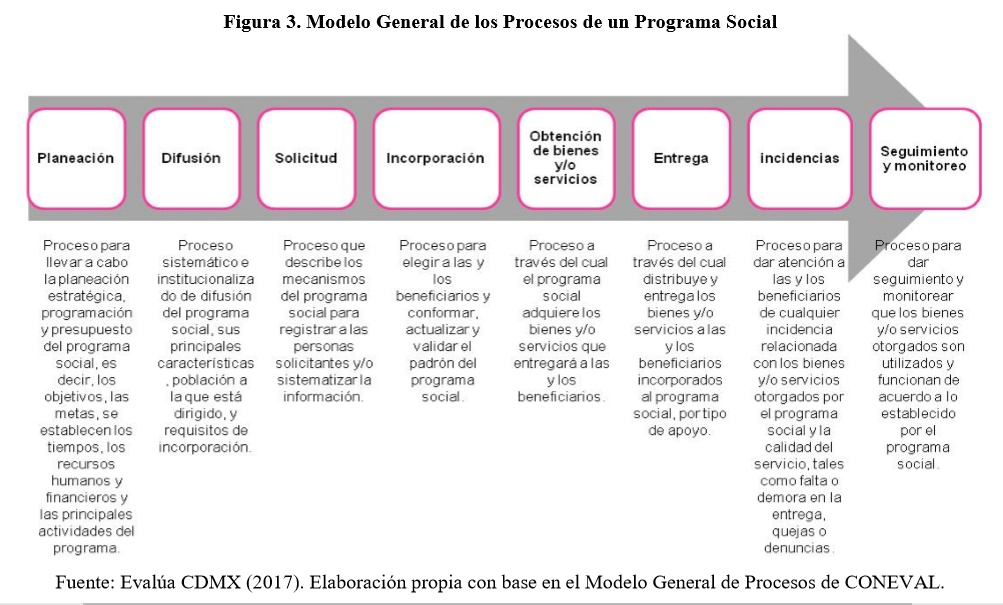 La equivalencia de procesos se realizará mediante un Cuadro como el que se presenta a continuación, donde se indique el nombre del proceso o de los procesos identificados por cada Proceso definido en el Modelo General de Procesos o que no coincidan con el Modelo (éstos últimos se deberán enlistar al final del cuadro), la secuencia cronológica de los procesos y las principales características de cada proceso, señaladas mediante incisos que van del A al I, donde: A. Actividad de inicio B. Actividad de finC. Tiempo aproximado de duración del proceso D. Número de servidores públicos que participan E. Recursos financieros  F. Infraestructura G. Productos del Proceso H. Tipo de información recolectada I. Sistemas empleados para la recolección de información.Lo criterios de valoración para cada aspecto serán: sí, parcial, no; posteriormente, en Observaciones se deberá justificar el motivo de la valoración.Se enlistan los procesos del programa social por orden cronológico.III.5. Seguimiento y Monitoreo del Programa Social Resultados de la matriz de indicadores del programa social 2016 establecida en sus Reglas de Operación.Valoración del seguimiento y monitoreo de los indicadores del programa social en 2016.III.6. Valoración General de la Operación del Programa Social en 2016 IV. EVALUACIÓN DE SATISFACCIÓN DE LAS PERSONAS BENEFICIARIAS DEL PROGRAMA SOCIALV. DISEÑO DEL LEVANTAMIENTO DE PANEL DEL PROGRAMA SOCIAL.Para desarrollar este apartado es importante contemplar que la tercera etapa de la Evaluación Integral de los Programas Sociales de la CDMX, a realizarse en 2018 es la Evaluación de Resultados, que comprende el análisis de los resultados del levantamiento de panel, a través del cual se determinarán el cumplimiento de los objetivos y metas del programa social, de los efectos esperados y la medición de cambios en el nivel de bienestar en la población, como resultado de la intervención. V.1. Muestra del Levantamiento de Panel.El levantamiento del panel es un seguimiento al levantamiento inicial realizado en 2016, planteado como línea base, es decir, se buscará aplicar el mismo instrumento diseñado (cuestionario, entrevista, guión) a la mayor cantidad posible de la población beneficiaria a la que se aplicó en 2016, aun cuando ya no se encuentre activa en el programa social; por lo que se debe: - Indicar, mediante el siguiente Cuadro, la población que sería objeto del levantamiento de panel:- Describir mediante tabulados las principales características de la población objeto del levantamiento de panel, desagregando por población activa y no activa en el programa social en 2017 (sexo, edad, ubicación geográfica, tipo de apoyo, entre otras, dependiendo de las características del programa social); con la finalidad de verificar la representatividad de la población beneficiaria del programa social. - En caso de que haya identificado la necesidad de modificar el instrumento diseñado en la evaluación interna anterior, se deberá contemplar que se deben incluir las mismas preguntas realizadas en el levantamiento inicial, sumando las preguntas adicionales que se deseen incorporar, en cuyo caso se deberá incluir en este apartado el instrumento diseñado y un cuadro que presente los reactivos adicionales y la justificación de su inclusión.En que colonia vive Como se entero de este programa 1.- promocion grafica   2.- por vecinos o amigos   3.- por promotores de la delegacio   4.- otroLa información que le proporcionaron los promotores sociales de la delegación para obtener el apoyo fue 1.- clara  2.- confusa El trato que le dieron los promotores sociales de la delegacio fue 1.- amable   2.- respetuoso   3.- indiferente Le realizaron una entrevista para valorar su ingreso al programa 1.- si   2.- no Le realizaron un estudio socioeconómico para valorar su ingresos al programa1.- si    2.- no  Que parte del tramite se le dificulto mas1.- ingresar solicitud    2.- entregar documentos    3.- recibir el apoyo El apoyo económico que recibió es el que estaba establecido en los medios de difusión del programa 1.- si    2.- no A partir de este apoyo considera que contribuirá a mejorar su calidad de vida 1.- mucho   2.- regular    3.- nada Considera que es necesario este tipo de apoyos 1.- si    2.- no Le gustaría que el programa continue el siguiente año 1.- si      2.- no V.2. Cronograma de Aplicación y Procesamiento de la Información.El instrumento de aplicación que se realizara en el 2017 se aplicara durante el mes de octubre ENCUESTA DE EVALUACION DE SATISFACCION 2016.FECHA_______________Hombre _     Mujer__1.- ¿En que colonia vive?______________________________________2.- ¿Cómo se entero de este programa?- promocion grafica   - por vecinos o amigos- por promotores de la delegación - Otro                                 Especifique_______________________3.- ¿La información que le proporcionaron los promotores sociales de la delegación para obtener el apoyo fue?- clara - confusa 4- ¿El trato que le dieron los promotores sociales de la delegación fue?- amable - respetuosa - indiferente5.-¿le realizaron una entrevista para valorar su ingreso al programa?- si - no6.- ¿le realizaron un estudio socioeconómico para valorar su ingreso al programa?- si- no7.-¿ que parte del tramite se le dificulto mas?- ingresar solicitud - entregar documentos - recibir apoyo 8.-¿ el apoyo económico que recibió es el que estaba establecido en los medios de difusión del programa?- si- no9.-¿ a partir de este apoyo considera que contribuirá a mejorar su calidad de vida?- si - no10.-¿ considera que es necesario este tipo de apoyos?- si - no 11.-¿ le gustaría que el programa continue el siguiente año?- si - no La ruta crítica a seguir para la aplicación de la “Encuesta de Satisfacción del Programa de Adultos Mayores de 60 a 64 años” se llevó a cabo en coordinación con el área que opera el programa, con base en la calendarización de entrega de los componentes. El procesamiento de la información se llevó a cabo mediante el análisis de cada una de las preguntas que conformaron la encuesta de satisfacción.VI. ANÁLISIS Y SEGUIMIENTO DE LA EVALUACIÓN INTERNA 2016 VI.1. Análisis de la Evaluación Interna 2016.VI.2. Seguimiento de las Recomendaciones de las Evaluaciones Internas Anteriores.En este apartado se reportará, tal como se solicitó en los Lineamientos para la Evaluación Interna 2016, el avance en la instrumentación de las estrategias de mejora propuestas, mediante el siguiente cuadro. En el caso de que en la evaluación interna 2016 haya quedado pendiente el cumplimiento de alguna recomendación de la evaluación 2015 también deberá incluirse en este apartado. VII. CONCLUSIONES Y ESTRATEGIAS DE MEJORA.VII.1. Matriz FODA.VII.2. Estrategias de Mejora.Principales estrategias de mejora del Programa Social.VII.3. Cronograma de Implementación.VIII. REFERENCIAS DOCUMENTALES. INEGI (2010).Reglas de Operación del Programa Social “Apoyo Económico a Adultos Mayores 60-64” 2016.Reglas de Operación del Programa Social “Apoyo Económico a Adultos Mayores 60-64” 2016.Ley de los Derechos de las Personas Adultas Mayores en el Distrito Federal.Ley para Prevenir y Eliminar la Discriminación del Distrito Federal.Aspecto del Programa Social.Descripción.Nombre del Programa Social en 2016 (Fuente: ROP 2016).APOYO A ADULTOS MAYORES DE 60 A 64 AÑOS2016.Año de creación.2005.Modificaciones más relevantes desde su creación y hasta 2016 (cambios en la población objetivo, los bienes y/o servicios otorgados, los objetivos perseguidos, etc.).El Distrito Federal se ha caracterizado por sus políticas públicas enfocadas a la protección permanente y al ejercicio plenode los derechos humanos de las personas adultas mayores. La creación en el 2005 del Programa de Visitas MédicasDomiciliarias para Adultos Mayores de 70 años en el Distrito Federal, la Ley que Establece el Derecho a la PensiónAlimentaria para los Adultos Mayores de Sesenta y Ocho Años, Residentes en el Distrito Federal (publicada en la GacetaOficial del Distrito Federal el 18 de noviembre de 2003, última reforma publicada el 28 de noviembre de 2014) y lacreación en el 2007 del Instituto para la Atención de los Adultos Mayores en el Distrito Federal, son muestras de lapreocupación de los habitantes de la Ciudad de México por garantizar a las personas adultas mayores una vida digna, decalidad y de inclusión.La Ley de Desarrollo Social para el Distrito Federal(LDSDF) vigente tiene como objetivos, entre otros, promover, proteger y garantizar el cumplimiento de los derechossociales universales de los habitantes del Distrito Federal en particular en materia de alimentación, salud, educación,vivienda, trabajo e infraestructura social y disminuir la desigualdad social en sus diversas formas, derivada de la desigualdistribución de la riqueza, los bienes y los servicios, entre los individuos, grupos sociales y ámbitos territoriales.De acuerdo con esta Ley, los programas sociales son las acciones de la Administración que promueven el cumplimiento delos Derechos Económicos, Sociales y Culturales y que, por su naturaleza pueden dividirse en: programas de transferenciasmonetarias o materiales, de prestación de servicios, de construcción, mejoramiento u operación de la infraestructura social,y de otorgamiento de subsidios directos o indirectos.(LDSDF, Artículo 3º.). Además, establece que es atribución de losórganos político-administrativos promover y fomentar la participación de la sociedad en la elaboración de los programas yproyectos de Desarrollo Social y elaborar el Programa de Desarrollo Social de la Delegación.Por lo anterior y debido a que la política de desarrollo social de la Delegación Azcapotzalco tiene el propósito de llegar atodos los habitantes de la demarcación, con el objetivo de que todos gocen de igualdad, equidad, justicia social,reconocimiento de la diversidad, integración social, pleno ejercicio de los derechos humanos y constante elevación de la calidad de vida, es que el gobierno Delegacional de Azcapotzalco iniciará en el año 2016 la operación del Programa“APOYO ECONÓMICO A ADULTOS MAYORES 60 - 64”. Dicho programa tendrá una duración de seis meses ybeneficiará a trescientos adultos mayores de 60 a 64 años de edad, con un apoyo económico de $ 500.00 (quinientos pesos00/100 M.N.), con lo cual se combatirán el aislamiento y la desocupación que los adultos mayores padecen en diversasocasiones. El presente programa mantendrá su vigencia hasta el 31 de diciembre del 2016 y sus reglas de operación sepublicarán en la Gaceta Oficial del Distrito Federal.Problema central atendido por el Programa Social en 2016.Realizar acciones que permitan el ejercicio pleno de los derechos de las personas, independientemente de su origen étnico, condición jurídica, social o económica, migratoria, de salud, de edad, discapacidad, sexo, orientación o preferencia sexual, estado civil, nacionalidad, apariencia física, forma de pensar o situación de calle, entre otras, para evitar bajo un enfoque de corresponsabilidad la exclusión, el maltrato y la discriminación. Objetivo General en 2016(fuente: ROP 2016).Fomentar el ejercicio pleno de los derechos humanos a través de acciones para combatir el aislamiento social de los adultos mayores, que permitan su inclusión en la actividad cotidiana y que sensibilicen a la comunidad.Objetivos Específicos (fuente: ROP 2016).Recibir todas las solicitudes de incorporación al programa que sean presentadas en tiempo y forma en el Centro de Servicio y Atención Ciudadana (CESAC).Conformar el Padrón de Beneficiarios (as), dando prioridad en la selección a los de situación económica más baja., Beneficiar a las (o) adultos mayores, a través de apoyos económico para reducir la exclusión, la discriminación, fortalecer la calidad de vida y contribuir a una mejor integración en su entorno social y familiar.,  Hacer de conocimiento a los beneficiarios(as) el resultado y entregar el apoyo económico correspondiente. ,Garantizar los derechos a la protección social, a la salud, el derecho a un nivel de vida adecuado y al desarrollo humano.,  Fomentar  la  no  discriminación  y la  autonomía  de  los adultos mayores  y sus familias a través del fortalecimiento de su cohesión e integración social. ,Este programa pretende llegar a toda (o) los adultos mayores  sin distinción, preservando la igualdad de género y estará  sujeto a la disponibilidad presupuestaria.   Población Objetivo del Programa Social en 2016 (descripción y cuantificación).Se proporciono durante seis meses un apoyo económico de $1,000.00 (Un mil pesos 00/100 M.N.) bimestrales.La población Beneficiada fue de 700 adultos mayores de entre 60 y 64 años seis meses de edad, de ambos sexos, que habiten en la delegación Azcapotzalco, que se encuentren en alta y muy alta marginación. Debido a que no es posible alcanzar la universalidad con este programa, se dará preferencia a las personas adultas mayores que se encuentren en alta y muy alta marginación.Área encargada de la operación del Programa Social en 2016.La Jefatura de Unidad Departamental de Equidad SocialBienes y/o servicios que otorgó el programa social en 2016 o componentes, periodicidad de entrega y en qué cantidad (fuente: ROP 2016).La ayuda consistió enun apoyo a Adultos Mayores,  de bajos recursos que vivan en la Delegacion Azcapoptalco, otorgando $1,000.00 ( Mil pesos 00/100 M.N. ) durante tres bimestres, otorgando asi la cantidad de $3,000.00 Tres mil pesos 00/100)  en total por cada beneficiario. Alineación con el Programa General de Desarrollo del Distrito Federal 2013-2018.Programa Sectorial Desarrollo Social con Equidad e Igualdad “Programa del PGDDF 2013- 2018.Alineación con Programas Sectoriales, Especiales, Institucionales o Delegacionales (según sea el caso).El programa de Apoyo Económico a Adultos Mayores de 60 a 64 años seis meses, en alineación con el Programa General de Desarrollo del Distrito Federal  2013-2018. Presupuesto del Programa Social.$2,100,000.00 (dos millones cien mil pesos 00/100 M.N.)Cobertura Geográfica del Programa Social en 2016.Se pretende brindar apoyos económicos al 0.41% de Adultos Mayores de 60 a 64 años seis meses de escasos recursos que viven en Azcapotzalco, de tal forma que, ante la situación de pobreza acelerada que padecen los discapacitados en pobreza económica la cual agudiza su situación actualModificaciones en el nombre, los objetivos, los bienes y/o servicios que otorga o no vigencia en 2017.La Meta física del programa 2017beneficiar a 567 personas Adultas Mayores de 60 a 64 años seis mesesMeta presupuestal $2,824,800.00 (dos millones ochocientos veinte y cuatro mil ochocientos 00/100 M.N.) ObjetivosReintegrar a la población de 60 a 64 años a la actividad para mejorar su calidad de vida..PuestoGéneroEdadFormación ProfesionalFuncionesExperiencia en M&EExclusivo M&ESubdirectora de Equidad SocialFemenino26BachilleratoSupervisar los Programas Sociales NoNo.JUD de Equidad Social Femenino34AdministrativoOperar los Programas SocialesNoNoJUD de ViviendaFemenino46Lic. En ArquitecturaOperar los Programas SocialesNoNoApartado de la EvaluaciónPeriodo de AnálisisElaboración de encuesta de satisfacción 1 mes Aplicación de encuestas de satisfacción 3 semanasProcesamiento de las encuestas de satisfacción.1anualCapacitación para la entrega del Informe de Evaluación.1 semestralRecolección de insumos para el Informe de Evaluación.1 bimestralRedacción del Informe de Evaluación15 dias Categoría de análisisJustificaciónReactivos de InstrumentoEncuesta de Satisfacción del Programa Adultos Mayores de 60 a 64 años Se utilizó para conocer si fue adecuada la atención durante el procesoLa atención en el proceso de la inscripción fue de acuerdo a las reglas de operación 2016Encuesta de Satisfacción del Programa  Adultos Mayores de 60 a 64 años Fue necesario para conocer  adecuado la forma de tramite para solicitar ingresar al programa social.Los tramites de inscripción de acuerdos a las reglas de operación 2016Encuesta de Satisfacción del Programa Adultos Mayores de 60 a 64 años Fue necesario para conocer  si mejoraron la calidad de vida. Se aplico de acuerdo a las reglas de operación 2016Categoría de análisisJustificaciónReactivos de InstrumentoEncuesta de Satisfacción del Programa Adultos Mayores de 60 a 64 años  Se utilizó para conocer si fue adecuada la atención durante el procesoLa atención en el proceso de la inscripción fue de acuerdo a las reglas de operación 2016Encuesta de Satisfacción del Programa  Adultos Mayores de 60 a 64 años Fue necesario para conocer  adecuado la forma de tramite para solicitar ingresar al programa social.Los tramites de inscripción de acuerdos a las reglas de operación 2016Encuesta de Satisfacción del Programa Adultos Mayores de 60 a 64 años Fue necesario para conocer  si mejoraron la calidad de vida. Se aplico de acuerdo a las reglas de operación 2016Encuesta de Satisfacción del Programa a Adultos Mayores de 60 a 64 años Se necesitaba para saber que colonias se beneficiaron  En que colonia viveEncuesta de Satisfacción del Programa a Adultos Mayores de 60 a 64 añosSe necesitaba para saber como se hizo la difusión del programa Como se entero de este programa Encuesta de Satisfacción del Programa a Adultos Mayores de 60 a 64 añosFue necesario conocer la información que se proporciono para mejorar la atención al beneficiario La información que le proporcionaron los promotores sociales de la delegacion para obtener el apoyo fue Encuesta de Satisfacción del Programa a Adultos Mayores de 60 a 64 añosFue necesario conocer la información que se proporciono para mejorar la atención al beneficiario El trato que le dieron los promotores sociales de la delegación fue Encuesta de Satisfacción del Programa a Adultos Mayores de 60 a 64 añosSe necesitaba para saber si era candidato para su ingreso al programa Le realiazaron una entrevista para valorar su ingreso al programa Encuesta de Satisfacción del Programa a Adultos Mayores de 60 a 64 añosSe necesitaba para saber el status económico de cada uno de los solicitantes Le realizaron un estudio socioeconómico para valorar su ingreso al programa Encuesta de Satisfacción del Programa a Adultos Mayores de 60 a 64 añosFue necesario la información que proporciono para mejorar la atención al beneficiario Que parte del del tramite se le dificulto mas Encuesta de Satisfacción del Programa a Adultos Mayores de 60 a 64 añosFue necesario la información que se proporciono para saber si la difusión fue la correcta El apoyo económico que recibió es el que estaba establecido en los medios de difusión del programa Encuesta de Satisfacción del Programa a Adultos Mayores de 60 a 64 añosSe necesitaba para saber si el programa cumplia con las necesidades de los ciudadanosA partir de este apoyo considera que contribuirá a mejora su calidad de vida Encuesta de Satisfacción del Programa a Adultos Mayores de 60 a 64 añosSe necesitaba para saber si el programa cumplia con las expectativas señaladasConsidera que es necesario este tipo de apoyos ObstáculosRetosFalta de comunicación y de coordinación entre las áreas responsables de vigilar, ejecutar y evaluar el programa.Establecer los vínculos y vías necesarias para fortalecer la comunicación y la coordinación entre las áreas.Limitación en la impresión y fotocopiado de las Encuestas.Contar con un equipo de cómputo, impresión y fotocopiado para el área a cargo de la evaluación Interna del Programa social.Falta de papelería (tablas, bolígrafos, etc.).Contar con papelería suficiente para llevar a cabo la aplicación de las encuestas.Falta de disposición de las personas beneficiarias para contestar la encuestas.Que las personas beneficiarias cuenten con la disposición para contestar la encuesta.Falta de personal para aplicar las encuestas.Contar con personal para que apliquen las encuestassimultaneamente en todos los Centros de Desarrollo InfantilFalta de transporte para trasladar al personal que aplicaría las encuestas. Contar con un vehículo que permita el traslado del personal.Falta de recursos económicos (apoyo para pasajes) para el traslado del personal que aplicaría las encuestas.Contar con recursos económicos para que las personas que aplican las encuestas se puedan trasladar.Falta de identificación del personal que aplicaba las encuestas.Contar con chalecos y gafetes de identificación.Distracciones en otras actividades ajenas a la aplicación de las encuestas.Erradicar las distracciones en otras actividades institucionales en los tiempos que comprenda la evaluación interna. Cronograma de Aplicación y procesamiento de la información Periodo de análisisAplicación de encuestas de satisfacción del programa.Durante el mes de octubre se aplica la evaluación.Procesamiento de las encuestas de satisfacción.1 mesPuestoFormación requeridaExperiencia requeridaFuncionesSexoEdadFormación de la persona ocupanteExperiencia de la persona ocupanteSubdirectora de Equidad SocialNo aplica no aplica Supervisar los programas sociales Femenino26Bachillerato 1 año 2 mesesJUD de Equidad Social No aplica No aplica Operar los programas socialesFemenino34Administrativa 1 año 2 meses JUD de Vivienda No aplica No aplica Operar los programas sociales Femenino 46Lic. En Arquitectura 1 año 5 mesesApartadoReglas de Operación 2016Cómo se realizó en la prácticaNivel de cumplimientoJustificaciónIntroducciónSatisfactorioSatisfactorioSatisfactorioI. Dependencia o Entidad Responsable del ProgramaSatisfactorioSatisfactorioSatisfactorioJefatura de Unidad Depatamental de Equidad Social.II. Objetivos y AlcancesSatisfactorioParcialParcialSe alcanzo con el Objetivo General.III. Metas FísicasSatisfactorioSatisfactorioSatisfactorioSe alcanzo un cien porciento de beneficiadosIV. Programación PresupuestalSatisfactorioParcialParcialEl presupuesto Otorgado alcanzo a beneficiar a 700  Adultos Mayores de 60 a 64 años V. Requisitos y Procedimientos de AccesoSatisfactorioSatisfactorioSatisfactorioSe llevaron a cabo las etapas de requisitos y procedimientos de acceso como se estipuló en la ROP 2016 del programa.VI. Procedimientos de InstrumentaciónSatisfactorioSatisfactorioSatisfactorioLas distintas etapas de los procedimientos de instrumentación se llevaron a cabo.VII. Procedimiento de Queja o Inconformidad CiudadanaSatisfactorioSatisfactorioSatisfactorioNo hubieron quejas captadas por la ciudadania.VIII. Mecanismos de ExigibilidadSatisfactorioSatisfactorioSatisfactorioSe garantizaron los derechos de los beneficiarios en la ROP 2016 del programa.IX. Mecanismos de Evaluación e IndicadoresSatisfactorioParcialParcialNo se tomó en cuenta la Metodología del Marco lógico para la proyección del  programa.X. Formas de Participación SocialSatisfactorioParcialSatisfactorioSe Garantizaron la difusión de las presentes Reglas de Operación en electrónico para el conocimiento de la población de la Delegación AzcapotzalcoXI. Articulación con Otros Programas SocialesSatisfactorioParcialParcialEl programa de Apoyo a Adultos Mayores de 60 a 64 años, forma parte de la política social que la Delegación Azcapotzalco implementa a través de la Subdirección de Equidad Social AspectosPoblación objetivo (A)Población Atendida (B)Cobertura (A/B)*100ObservacionesDescripciónPersonas que solicitan lel ingreso al ProgramaAdultos M ayores de 60 a 64 añosCobertura (A/B)*100ObservacionesCifras 2007 Hasta 1,100 personas  1,100 personasCifras 2008 Hasta 1,500 personas1,500personasSe dio el incremento de población beneficiadaCifras 2009Hasta 1,500 personas                    1,500 personasSe dio el incremento de población beneficiada .Cifras 2010Hasta 1,180 personas                    1,180 personasCifras 2011Hasta 1,180 personas                    1,180 personasSe dio el incremento de población beneficiadaPerfil requerido por el programa socialPorcentaje de personas beneficiarias que cubrieron el perfil en 2016Justificación- Solicitud de Adultos Mayores de 60 a 6 años  que vivan dentro de la delegación Azcapotzalco de bajos recursos.100%Las Personas beneficiadas cubrieron con los requisitos para el ingreso al  programa.- Personas que cubran los requisitos de ingreso del programa100%Las personas beneficiadas cumplieron con  toda la documentación  solicitada.Nombre del procesoActividadesEFMAMJJASONDEstablecer los requisitos y procedimientos de acceso al programa.-Difundir el programa a través de volantes y carteles.Establecer los requisitos y procedimientos de acceso al programa.-Solicitar ficha de  preinscripcion al programaen los días señalados en la difusión del programa.Establecer los requisitos y procedimientos de acceso al programa.-Recibir la documentación por parte del personal operativo adscrito a la J.U.D de Equidad Social Establecer los requisitos y procedimientos de acceso al programa.-Elaborar el padrón de beneficiarios por parte del personal adscrito a la J.U.D. de Equidad SocialEstablecer los requisitos y procedimientos de acceso al programa.-Dar seguimiento e implementación del  programa por parte de la J.U.D de Equidad Social Establecer los requisitos y procedimientos de acceso al programa.-Resguardar los datos personales de los beneficiarios del programa en la oficina de la J.U.D. de Equidad SocialEstablecer los requisitos y procedimientos de acceso al programa.-Publicar la información relativa al presupuesto ejercido por parte de la Dirección General de Administración.Establecer los requisitos y procedimientos de acceso al programa.-Informar a las personas que soliciten su ingreso al programa que todos los trámites son gratuitos por parte del personal adscrito a la  J.U.D. de Equidad SocialBrindar atención a los procedimientos de queja o inconformidad.-Subsanar y/o aclarar la queja o inconformidad por parte de la la  J.U.D. de Equidad Social Brindar  atención a los mecanismos de exigibilidad.-Aclarar los casos de exigibilidad por parte de la  J.U.D. de Equidad Social Dar atención a los mecanismos de  evaluación e indicadoresRealizar la Evaluación Interna por parte de la  J.U.D. de Equidad Social Dar atención a los mecanismos de  evaluación e indicadoresAplicación de encuestas de Satisfacción por parte de la J.U.D. de Equidad Social Proceso en el Modelo GeneralNombre del o los Procesos identificados como equivalentesSecuenciaABCDEFGHIPlaneación-Establecer los requisitos y procedimientos de acceso al programa.Difusión-Establecer los requisitos y procedimientos de acceso al programa.Solicitud-Establecer los requisitos y procedimientos de acceso al programa.Incorporación-Establecer los requisitos y procedimientos de acceso al programa.Obtención de bienes y/o servicios-Establecer los procedimientos de instrumentación.Entrega-Establecer los procedimientos de instrumentación.Incidencias-Subsanar y/o aclarar la queja o inconformidad por parte de la J.U.D. de Equidad Social -Brindar  atención a los mecanismos de exigibilidad.Incidencias-Subsanar y/o aclarar la queja o inconformidad por parte de la J.U.D. de Equidad Social -Brindar  atención a los mecanismos de exigibilidad.Seguimiento y monitoreo-Dar atención a los mecanismos de  evaluación e indicadoresNombre del ProcesoSecuenciaABCDEFGHIJKLObservaciones-Difundir el programa a través de volantes y carteles 1SíSíSíSíSíSíSíSíSíSíSíSí-Recoger solicitudes de acceso al programa a través del  Cesac2SíSíSíSíSíSíSíSíSíSíSíSí-Recibir la documentación.3SíSíSíSíSíSíSíSíSíSíSíSí-Elaborar el padrón de beneficiarios por parte del personal adscrito a la J.U.D de Equidad Social..5SíSíSíSíSíSíSíSíSíSíSíSí-Dar seguimiento e implementación del  programa por parte de la J.U.D. de Equidad Social6SíSíSíSíSíSíSíSíSíSíSíSí-Resguardar los datos personales de los beneficiarios del programa en la oficina de la J.U.D de Equidad Social7SíSíSíSíSíSíSíSíSíSíSíSí-Informar a las personas que soliciten su ingreso al programa que todos los trámites son gratuitos por parte del personal adscrito a la  J.U.D. de Equidad Social9SíSíSíSíSíSíSíSíSíSíSíSí-Subsanar y/o aclarar la queja o inconformidad por parte de JUD de Equidad Social10SíSíSíSíSíSíSíSíSíSíSíSí-Aclarar los casos de exigibilidad por parte de de la JUD de Equidad Social11SíSíSíSíSíSíSíSíSíSíSíSí-Realizar la Evaluación Interna por parte de la J.U.D. de Equidad Social, Subdireccion de Equidad Social.12SíSíSíSíSíSíSíSíSíSíNoSíAplicación de encuestas de Satisfacción por parte de la J.U.D. de Equidad Social y Subdireccion de Equidad Social 13SíSíSíSíSíSíSíSíSíSíNoSíNivel de ObjetivoNombre del IndicadorFórmulaResultados 2016ExternalidadesFinAdultos mayores  beneficiarios que viven  en la delegación Azcapotzalco que  elevaron su calidad de vida.(Adultos Mayores beneficiados que fueron inscritos (a) al programa y que mejoraron su calidad de vida/ Adultos Mayores que solicito la inscripcion ) * 100.Algunos solicitantes no contaban con la documentación completaPropósitoLos Adultos Mayores de 60 a 64 años se sentiran nuevamente activos (700 Adultos Mayores)*100.Componente Adultos Mayores de 60 a 64 años que recibieron apoyo económico del programa (700  apoyos otorgados en el periodo 2016)*100.Se destinó el 100%  de presupesto para los beneficiarios.Actividad 1Personas que solicitaron la inscripción al programa (Cantidad de personas que recibieron la información / Cantidad de personas que  fueron beneficiadas por el programa  en la demarcación )* 100.100% de las personas que lo solicitaron  recibieron información.Aspecto del seguimiento y monitoreo de los indicadores del programa social en 2016.Valoración (sí, parcialmente, no)JustificaciónSe dio seguimiento a los indicadores con la periodicidad planteada inicialmente.Parcialmente Se realizo seguimiento aunque no fue sistematizadoSe generó, recolectó y registró de forma adecuada y oportuna la información para el cálculo de los indicadores.SíSe recolecto la información  de manera oportuna Se cuentan con procedimientos estandarizados para generar la información y para el cálculo de los indicadores.SíLos procedimeintos se realizan semanalmente y se tiene el registro del mismo Las áreas que inicialmente se designaron como responsables de calcular los indicadores lo llevaron a cabo en la práctica.SíEl área de control escolar es la encargada de  estandarizar los procedimientos para el calculo de indicadoresLos indicadores diseñados en 2016 en la práctica permitieron monitorear de forma adecuada el programa social.ParcialmenteAlgunos de los indicadores estaban enfocados a la ateion  y no al área de alimentación Los resultados de los indicadores sirvieron para la retroalimentación y mejora del programa social.SíSe logro ser mas especifico y claro en el objetivo del programa socialAspecto de la Operación del Programa Social en 2016Valoración (sí, parcialmente, no)ObservacionesEl programa social contó con el personal suficiente y con los perfiles y capacitación  requeridos para su operación adecuada.SatifactaEl personal no es el suficiente, debido a que  el programa de Adultos Mayoresno es el único que ejecuta la J.U.D. de Equidad Social.El programa social fue operado de acuerdo a lo establecido en sus Reglas de Operación 2016.ParcialAlgunas actividades tuvieron desfases durante  los procesos de ejecución del programa.Los recursos financieros destinados en 2016 fueron suficientes y adecuados para la operación del programa social.SíConforme la ejecución del programa se realizó  modificación en su presupuesto, acorde a las necesidades del programa.El programa social atendió a la población objetivo establecido en las Reglas de Operación 2016.SíEl programa atendió a la población dirigida asi como la meta física establecidad. que cumplió con los requisitos establecidos en la Regla de Operación 2016 del programa.La infraestructura o capacidad instalada para operar el programa social es la suficiente y adecuada.SíLa infraestructura que tiene el área para ejecutar el programa es la suficiente.El programa social cuenta con procesos equivalentes a todos los procesos del Modelo General.SíLos procesos que están documentados son del conocimiento de todas las personas operadoras del programa social.SíLas personas que apoyan la ejecución del programa conocen los documentos que se utilizan para llevar a cabo el programa.Los procesos del programa social están estandarizados, es decir, son utilizados por todas las instancias ejecutoras.SíPara poder garantizar la entrega en conomico a los beneficiarios,   todos los procesos están estandarizados Los tiempos establecidos para la operación del programa social a través de sus diferentes procesos son adecuados y acordes a lo planeadoSíTotalmente acorde ya que los beneficiarios asistieron a la entrega de su apoyo-La coordinación entre actores involucrados para la ejecución del programa social es la adecuada.SíPara que los beneficiarios reciban el apoyo económico  , se tiene que gestionar el tramite en finanzas con antelación.Se cuenta con un sistema de monitoreo e indicadores de gestión que retroalimenten los procesos operativos que desarrollan las personas operadoras.SiSe cuenta con mecanismos para la implementación sistemática de mejorasSiSe calendarizan la entrega d apoyo .Existen mecanismos para conocer la satisfacción de las personas beneficiarias respecto de los bienes y o servicios que ofrece el programa socialSíLa encuesta de satisfacción que se aplica  durante el proceso del programapara conocer el nivel de satisfacción de los beneficiariosCategoríaAspectos a ValorarReactivo Instrumento 2016ResultadosInterpretaciónExpectativasGrado que cubriría sus necesidades La atencion en el proceso de inscripción es:Amable 92 %Respetuosa 7%Indiferente 1%Contribuir a mejorar la atención de los beneficiarios del programa.Grado o ponderación antes de recibir del beneficio. La atencion en el proceso de inscripción es:Contribuir a mejorar la atencion de los beneficiarios del programa.Seguridad que se crea al esperar recibir el apoyo.La atencion en el proceso de inscripción es:Contribuir a mejorar la atención de los beneficiarios del programa.Imagen del Programa.Información publicitaria del programa (conocimiento general del programa, la frecuencia con que recibe información, conocimiento a través de experiencias previas de otras personas).Los tramites de inscripción sonLa calidad de la atención y aclaracions de las dudas del tramite para ser beneficiario del programa socialCohesión Social.Información publicitaria del programa (conocimiento general del programa, la frecuencia con que recibe información, conocimiento a través de experiencias previas de otras personas). Información acerca de la institución que otorga el apoyo. Identificación de la persona beneficiaria del programa (conocimiento del programa).Funcionamiento del programa. Grado o nivel de conocimiento del motivo por el que recibe el apoyo. Conocimiento de los derechos y obligaciones.El trato que reciben por parte de los promotores sociales de la delegación La calidad de la atención y aclaraciones de las dudas en relación al tramite de inscripción  para ser beneficiario del programa socialCalidad de la Gestión.Trato al solicitar o recibir un servicio relacionado con el beneficio del programa. Tiempo de respuesta. Asignación de beneficios con oportunidad. Disponibilidad y suficiencia de la información relacionada con el programa. El trato que recibe de los promotores sociales de la delegación Supervisar el buen trato del personal hacia los beneficiarios y contribuir con el cuidado de los mismo para garantizar su permanencia en el programa Calidad del Beneficio.Evaluación de las características del beneficio. Grado o ponderación después de la entrega del beneficio. Supervisión del beneficio económico otorgado a los beneficiarios del programa SatisfacciónGrado de conocimiento del programa como derecho. Opinión del beneficiario sobre el programa implementado por el gobierno para abatir su condición de pobreza. Confirmación o invalidación de la expectativa generada por el beneficiario.Recibe información en relación al programaEvaluar el desempeño del alumnado para garantizar la permanencia en este programaPoblacionesNúmero de personasPoblación beneficiaria que participó en el levantamiento de la Línea base700Población que participó en el levantamiento de la línea base activa en el programa en 2017 (A)700Población que participó en el levantamiento de la línea base que ya no se encuentra activa en el programa en 2017, pero puede ser localizada para el levantamiento de panel (B)1080Población muestra para el levantamiento de Panel (A+B)100Reactivo adicional en el instrumento 2017Justificación de su inclusión¿Cómo se enteraron de este Programa Adultos Mayores de 60 a 64 años?Las preguntas formuladas están realizadas con base en las categorías establecidas en la evaluación del programa social 2017 y tiene como finalidad, establecer mejores criterios para la evaluación y mejora del programa La información que les proporcionaron los promotores socialesde la delegación  para la inscripción al programa  fue: El trato que les dieron los promotores sociales de la  delegación durante el proceso de inscripción fue:Las preguntas formuladas están realizadas con base en las categorías establecidas en la evaluación del programa social 2017 y tiene como finalidad, establecer mejores criterios para la evaluación y mejora del programa¿Consideran que el personal que los asesoró y atendió para formalizar la inscripción está capacitado?Las preguntas formuladas están realizadas con base en las categorías establecidas en la evaluación del programa social 2017 y tiene como finalidad, establecer mejores criterios para la evaluación y mejora del programa¿Qué parte del trámite se les dificultó más?Las preguntas formuladas están realizadas con base en las categorías establecidas en la evaluación del programa social 2017 y tiene como finalidad, establecer mejores criterios para la evaluación y mejora del programaEl apoyo económico que recibió es el que estaba establecido en los medios de difusión del programa Las preguntas formuladas están realizadas con base en las categorías establecidas en la evaluación del programa social 2017 y tiene como finalidad, establecer mejores criterios para la evaluación y mejora del programa¿Qué otros apoyos gubernamentales han recibido?Las preguntas formuladas están realizadas con base en las categorías establecidas en la evaluación del programa social 2017 y tiene como finalidad, establecer mejores criterios para la evaluación y mejora del programaQué tanto cree que contribuirá este programa a mejorar su calidad de vida?Las preguntas formuladas están realizadas con base en las categorías establecidas en la evaluación del programa social 2017 y tiene como finalidad, establecer mejores criterios para la evaluación y mejora del programaLe gustaría que el programa continue el siguiente año ?Las preguntas formuladas están realizadas con base en las categorías establecidas en la evaluación del programa social 2017 y tiene como finalidad, establecer mejores criterios para la evaluación y mejora del programa¿Considera que es necesario este tipo de apoyos?Las preguntas formuladas están realizadas con base en las categorías establecidas en la evaluación del programa social 2017 y tiene como finalidad, establecer mejores criterios para la evaluación y mejora del programaCronograma de Aplicación y procesamiento de la información.Periodo de análisis.Aplicación de encuestas de satisfacción durante las  entregas del componente del programa.Dependiendo de la calendarización del área ejecutante)Procesamiento de las encuestas de satisfacción1 mesApartados de la Evaluación Interna 2016.Nivel de Cumplimiento.Justificación.I. INTRODUCCIÓN.SatisfactorioDescribe los antecedentes,  las modificaciones más relevantes, el área que  ejecuta el programa, los bienes que entrega, los objetivos generales  y específicos, los posibles cambios respecto al siguiente ejercicio.II. METODOLOGÍA DE LA EVALUACIÓN INTERNA 2016.SatisfactorioII.1. Área Encargada de la Evaluación Interna.SatisfactorioDescribe el área encargada y los perfiles de los integrantes que realizarán la evaluación interna.II.2. Metodología de la Evaluación.SatisfactorioIndica que la Evaluación Interna 2016 forma parte de la Evaluación Interna Integral del Programa Social de mediano plazo (2016-2018). Señala la metodología de la evaluación. Y que para la construcción de indicadores se siguió la Metodología del Marco Lógico, además de la construcción de la línea base del programa social. Indica mediante cuadro el periodo de la evaluación y su tiempo de análisis.II.3. Fuentes de Información de la Evaluación.SatisfactorioDescribe las fuentes de información de gabinete, especializadas, a nivel nacional, estatal y municipal y de campo (Encuestas de Satisfacción del Programa).III. EVALUACIÓN DEL DISEÑO DEL PROGRAMA SOCIAL.ParcialIII.1. Consistencia Normativa y Alineación con la Política Social de la CDMX.ParcialDescribe los doce principios de la Política de Desarrollo Social para el D.F.; realiza el análisis del Apego de la reglas de operación a los lineamientos para la elaboración de reglas de operación 2015; realiza el análisis del Apego del Diseño del Programa Social a la Política de Desarrollo social de la Ciudad de México; realiza el análisis, enunciando y justificando la alineación y contribución del programa social con el Programa General de Desarrollo del Distrito Federal 2013-2018;  realiza la Identificación  y  Diagnostico del Problema Social Atendido por el Programa Social; describe los Indicadores relacionados con el problema social, establecidos en encuestas nacionales, locales e incluso propias, sin embargo, no se describe la consistencia normativa.III.2. Identificación y Diagnóstico del Problema Social Atendido por el Programa.SatisfactorioIdentifica las causas y efectos del problema social y realiza su valoración; Cobertura del Programa SocialIII.3. Cobertura del Programa Social.SatisfactorioEvalúa la relación existente entre la población atendida y la población objetivo del programa.III.4. Análisis del Marco Lógico del Programa Social.SatisfactorioDescribe el Árbol del Problema, el Árbol de Objetivos y el Árbol de Acciones.III.5. Complementariedad o Coincidencia con otros Programas y Acciones.SatisfactorioRealiza el análisis de los programas sociales operados por la Ciudad de México con los que se pudiera tener complementariedad o coincidencias, respecto al problema social que atiende el programa.III.6. Análisis de la Congruencia del Proyecto como Programa Social.SatisfactorioJustifica si los bienes que otorgados por el proyecto corresponden a un programa social o una acción social.IV. CONSTRUCCIÓN DE LA LÍNEA BASE DEL PROGRAMA SOCIAL.SatisfactorioIV.1. Definición de Objetivos de Corto, Mediano y Largo Plazo del Programa.SatisfactorioPlantea una matriz de efectos y plazos del programa.IV.2. Diseño Metodológico para la Construcción de la Línea Base.SatisfactorioSe analizaron las diferentes técnicas y los instrumentos para el levantamiento de información de la línea base; se definió la técnica que se utilizó y justificó su elección; se expone la categoría de análisis con base al problema atendido.IV.3. Diseño del Instrumento para la Construcción de la Línea Base.SatisfactorioEstablece los reactivos del instrumento.IV.4. Método de Aplicación del Instrumento.SatisfactorioDesagrega en tablas la población atendida en el programa social 2015 y desarrolla el método de aplicación del instrumento.IV.5. Cronograma de Aplicación y Procesamiento de la Información.SatisfactorioSe establece la ruta crítica a seguir para la aplicación del instrumento y procesamiento de la información.V. ANÁLISIS Y SEGUIMIENTO DE LA EVALUACIÓN INTERNA 2015.SatisfactorioV.1. Análisis de la Evaluación Interna 2015.SatisfactorioSe realizó el análisis de la Evaluación Interna 2015 del programa.V.2. Seguimiento de Recomendaciones de las Evaluaciones Internas Anteriores.SatisfactorioSe reportó el avance en la instrumentación de las estrategias de mejora de propuestas.VI. CONCLUSIONES Y ESTRATEGIAS DE MEJORA.SatisfactorioVI.1. Matriz FODA.SatisfactorioSe genera la Matriz FODA.VI.2. Estrategias de Mejora.SatisfactorioDesarrolla el análisis estratégico sobre las vinculaciones lógicas en la Matriz FODA.VI.3. Cronograma de Implementación.SatisfactorioSe incluye el Cronograma para la instrumentación de las estrategias de mejora.VII. REFERENCIAS DOCUMENTALES.SatisfactorioSe cita las fuentes de información consultadas para la elaboración de la Evaluación Interna 2016.Estrategia de mejoraEtapa de implementación dentro del programaPlazo establecidoÁrea de seguimientoSituación a junio de 2017Justificación y retos enfrentadosLa estrategia de mejora consiste en lograr que se coordinaran acciones con otras instituciones o niveles d gobierno, para brindar apoyo en la problemática desde la perspectiva socialOperación y evaluaciónMedianoJefatura de Unidad Departamental de Programas SocialesEn proceso.Consolidar la estrategia de mejora, aun cuando la coordinación con otras instituciones no se ha logrado.Este programa tiene como objetivoImpulsar la reincorporación de las personas de 60 a 64 años seis meses de edad en la vida productiva de la Delegación Azcapotzalco, con la finalidad de que cuenten con un apoyo que les ayuda a mejorar su calidad de vida y se les reconozca su condición de personas adultas mayores.Fortalezas (Internas) Aprovechamiento de las relaciones entre la población, las instituciones y las áreas correspondiente a la organización e implementación del programa.Debilidades (Internas)Mal aprovechamiento de los recursos humanos, materiales y presupuestales en el diseño, ejecución e implementación de los procesos, así como de la coordinación de las áreas.Oportunidades (Externas)Políticas públicas congruentes en la problemática del apoyo al Adulto Mayor PotencialidadesConsolidar un medio de comunicación que fortalezca las acciones para el mejoramiento de una suficente y adecuada administración del servicio DesafíosLograr que los recursos asignado al programa se utilicen adecuadamente y para los fines establecidos en los objetivos del mismo.Amenazas (Externas)Recursos financieros insuficientes.RiesgoLos recursos financieros destinados para el programa fueron insuficientes por lo que se solicito una extensión del presupuesto para continuar dando el apoyo a los beneficiarios.LimitacionesDelimitar y precisar objetivos del programa para que éstos puedan ser medibles y alcanzables. Elementos de la Matriz FODA retomadosEstrategia de mejora propuestoEtapa de implantación dentro del programa socialEfecto esperadoLimitacionesDelimitar y precisar objetivos del programa para que éstos puedan ser medibles y alcanzables.Operación y evaluación Alcanzar los objetivos para que el programa se pueda cuantificar.DesafíosLograr que los recursos asignado al programa se utilicen adecuadamente y para los fines establecidos en los objetivos del mismo.Diseño y operaciónUn incremento de los recursos financieros y una distribución mejor en la población que recibe los apoyos.RiesgoLos recursos financieros destinados para el programa fueron insuficientes por lo que se solicito una extensión del presupuesto para continuar dando el apoyo a los beneficiarios.OperaciónTransparentar la entrega de los componentes que reciben los beneficiarios, así mismo, contar con los controles y filtros necesarios de asignación los recursos.PotencialidadesConsolidar un medio de comunicación que fortalezca las acciones para el mejoramiento de una suficente y adecuada administración del servicio.Operación Generar condiciones de colaboración entre los distintos líderes sociales y otros actores que participan en el programa.Estrategia de MejoraPlazoÁrea de InstrumentaciónÁrea de seguimientoDelimitar y precisar objetivos del programa para que éstos puedan ser medibles y alcanzables.CortoSubdireccion de Equidad Social Jefatura de Unidad Departamental de Equidad Social Lograr que los recursos asignado al programa se utilicen adecuadamente y para los fines establecidos en los objetivos del mismo.Mediano Subdireccion de Equidad SocialJefatura de Unidad Departamental de Equidad SocialLos diferentes actores que participan en el programa  establezcan controles y filtros de seguridad en el gasto del recurso financieros destinados para el programa.Mediano Subdireccion de Equidad Social Jefatura de Unidad Departamental de Equidad  Social Consolidar un medio de comunicación que fortalezca las acciones para el mejoramiento de una suficente y adecuada administración Mediano Subdireccion de Equidad Social Jefatura de Unidad Departamental de Equidad Social 